Europa steckt in einer Krise. Anti-europäische Strömungen bekommen Zulauf. Der Brexit ist dafür nur ein Beispiel. Die europäischen Werte werden in Frage gestellt, aber auch immer mehr Menschen setzen sich für die gemeinsamen Werte ein und engagieren sich für die europäische Idee. 
Arbeitsauftrag: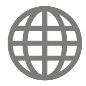 1. Recherchiert zu Kritikpunkten an der EU.2. Stellt euch vor, dass ihr mit einem Europa-Skeptiker ein Gespräch führt. 
    Führt in verteilten Rollen dieses Streitgespräch.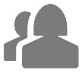 